      «Огненные годы войны»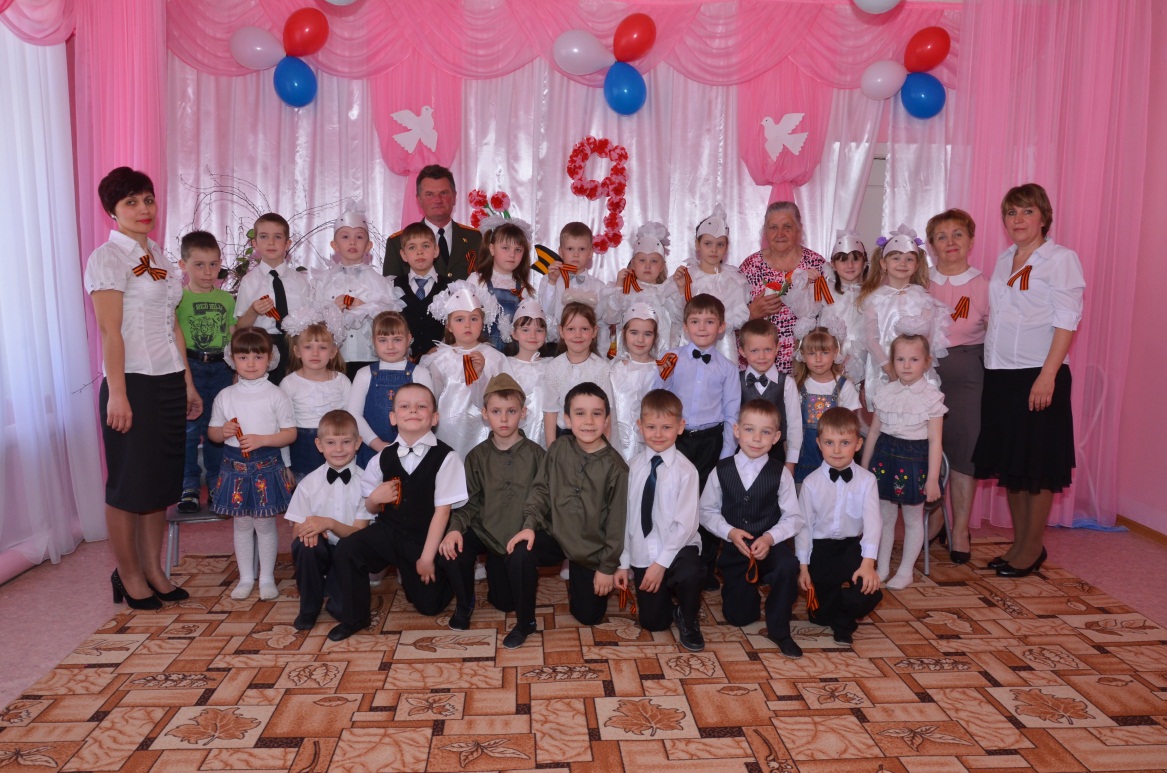 МБДОУ д.с. «Берёзка»    Подготовительная группа               «Солнечные зайчики»                           2015гДата проведения   :          06.05.2015гНаименование образовательного учреждения:	 МБДОУ д.с. «Берёзка»Возрастная группа :	 Подготовительная группа «Солнечные зайчики»Цель акции	: Воспитание патриотизма в работе с детьми дошкольного возраста.Задачи акции:	 Воспитание любови и уважения к защитникам Родины.Создание естественной ситуации общения и практического взаимодействия детей и взрослых.Взаимодействие различных  видов  детской деятельности:  познавательной, художественно-речевой,  игровой,  театрализованной, музыкальной, продуктивной.Знакомство детей с песнями военных лет.Развитие музыкально-ритмических навыков при исполнении танцев.Развитие вокальных навыков при исполнении песен.Формирование  патриотического чувства, гордости за Родину. Обогащение и активизация словаря: Немецкий фашизм, ветераны ВОВ, ордена, медали, Родина, Отчизна.Вход детей под музыку : «День победы»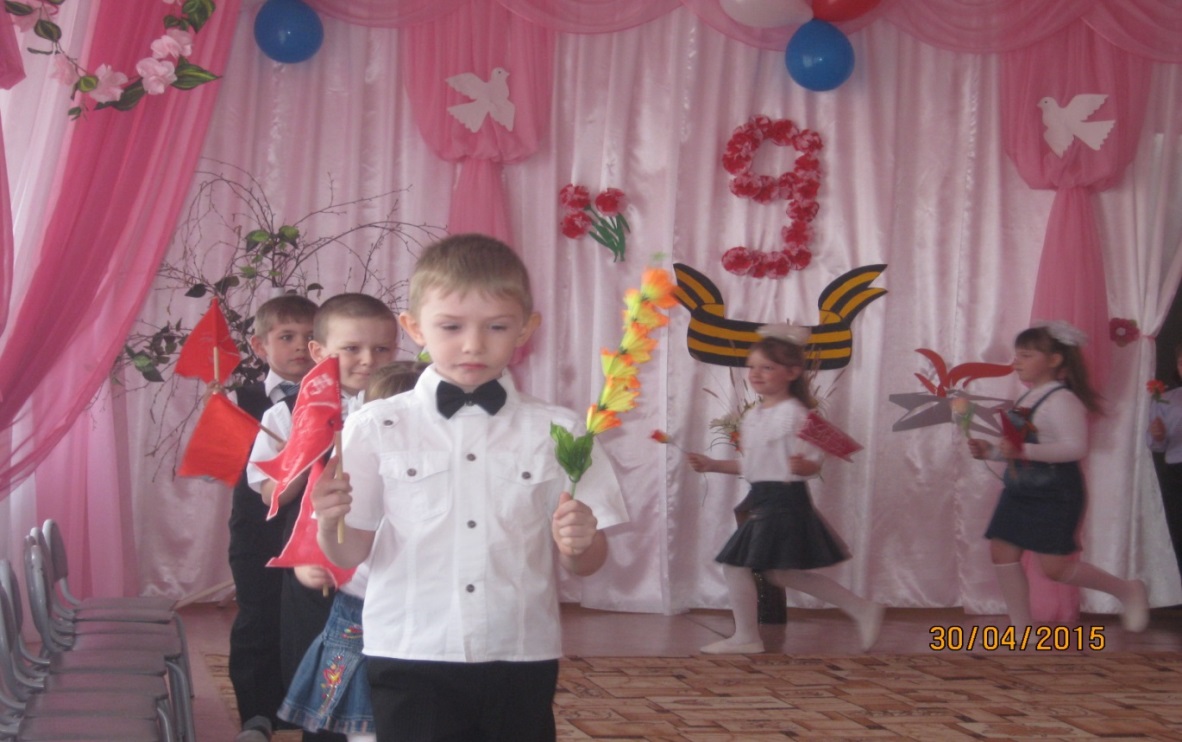 Ведущая:Дорогие  ребята, уважаемые гости! Совсем скоро, 9 мая , вся наша страна  будет отмечать  великий  праздник-  День Победы! На фронте в боях с фашистскими захватчиками сражались наши прадедушки, в тылу трудились наши     прабабушки- как могли , они помогали фронту. Пока вы ещё маленькие , но мы очень хотим , чтобы вы выросли  смелыми, сильными людьми , достойными гражданами нашей страны, любящими свою Родину и способными в трудную минуту встать на её защиту.Ребёнок:Много праздников мы отмечаем,Все танцуем, играем, поём .И красавицу осень встречаем,И нарядную ёлочку ждём.Но есть праздник один-самый главный .И его нам приносит весна!День победы-торжественный , славный,Отмечает его вся страна!Ведущий:70 лет нашей славной Победе. И мы с благодарностью  вспоминаем наших воинов, защитников, отстоявших мир в жестокой битве. Разделить радость Победы пришли в наш детский сад почётные гости, давайте поприветствуем их!(Перечисление)(Предоставление слова)Наши гости  не  принимали участия  в военных действиях, но они выросли в это тяжёлое военное  время и стали его очевидцами. Уважаемые гости, мы рады видеть вас сегодня в этом зале.От всего сердца мы поздравляем вас с 70 годовщиной великой Победы и желаем здоровья  и мирного неба над головой!Наш сегодняшний концерт мы посвящаем дню победы, 9 мая! 1 ребёнок:День Победы –это праздник,Это вечером салют,Много флагов на параде, Люди радостно поют!2-й ребёнок:Ветераны с орденамиВспоминают о войне,Разговаривают с намиО победной той весне!3:Там , в Берлине, в сорок пятом , После яростных атак,Взвился соколом крылатымНад Рейхстагом  красный флаг!4:Все кричали : «Мир, Победа!»Возвращаемся домой!»Кому радость , кому беды,Кто погиб, а кто живой.5. Никогда забыть не сможемМы про подвиги солдат.«Мир для нас всего дороже!»-Так ребята говорят.Песня «Парад  Победы»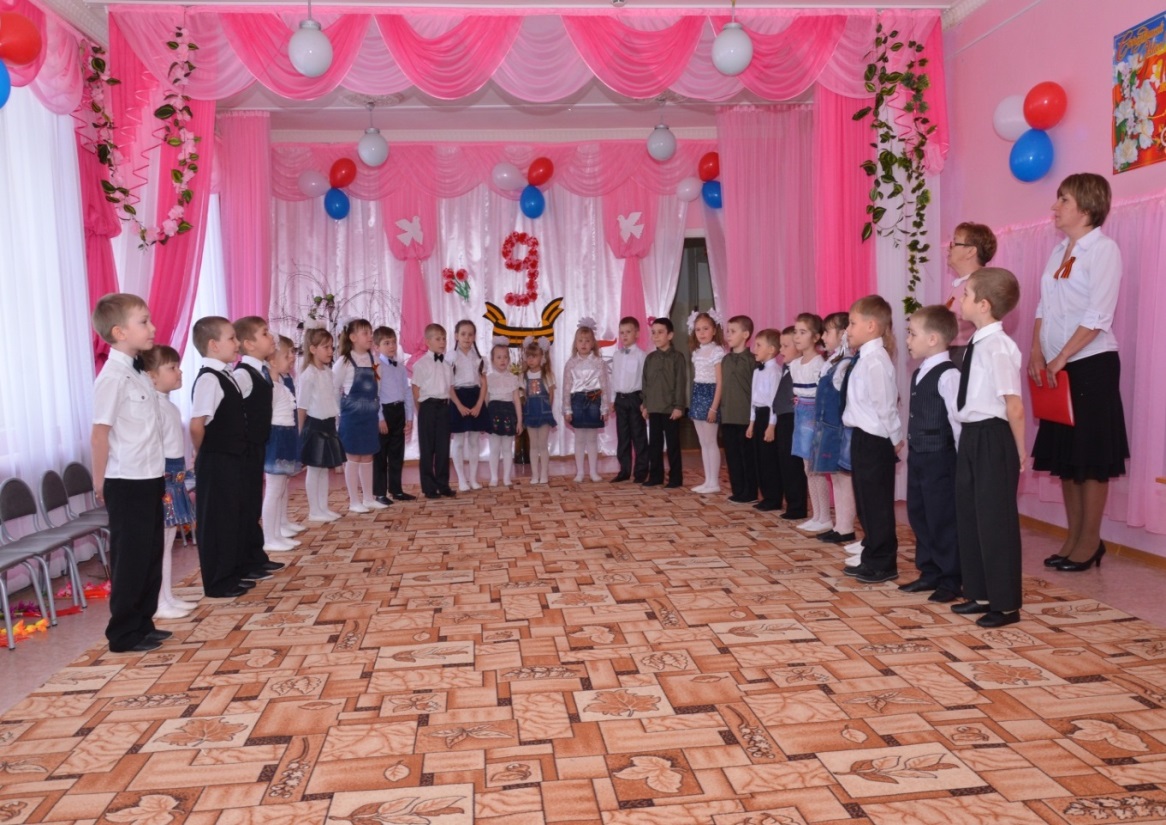 Ведущий:Какое весеннее майское солнце!Сегодня  весенний  победный парад!Мы крикнем все вместе , пусть слышат повсюдуДети: Да здравствует дружба  российских ребят!Ведущий:Да здравствует Родина наша большая!Да здравствует Армия наша родная!Да здравствует счастье народа!Да здравствует мир и свобода!Дети:Ура! Ура! Ура!Ведущий:Дню Победы!Дети:Ура! Ура! Ура!Ребёнок:Благодарим , солдаты, васЗа жизнь, за детство , за весну!За тишину, за мирный дом!За мир, в котором мы живём!Песня «Наша Армия»Ведущая:Победа-это мирное небо, мирная жизнь. За то, что мы сейчас  с вами вместе радуемся, ликуем, смеёмся, танцуем, мы обязаны этим живым и погибшим  воинам, которым посвящается сегодня этот праздник. В подарок всем присутствующим ребята исполнят танец «Синий платочек»Дети:Ещё тогда нас не было на свете,Когда гремел салют из края в край.Солдаты, подарили вы планетеВеликий май, победный май! Дети:Ещё тогда нас не было на свете,Когда с победой вы домой пришли.Солдаты мая, слава вам навеки,От всей земли, от всей земли!Дети:Наш солдат- народ весёлый,Грусти воли не дают,И в свободные минутыДружно пляшут и поют.Для вас, дорогие гости, танец «Казачок»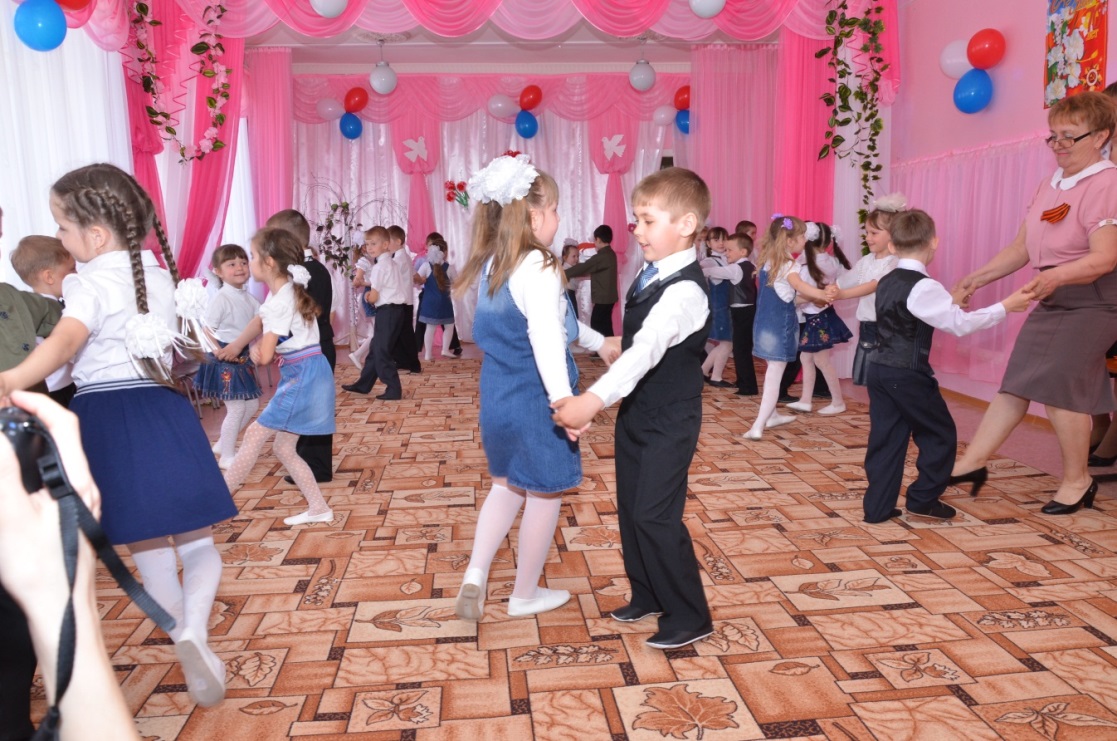 Ведущий:Падали бомбы, и рвались гранаты,Смело в атаку бросались солдаты.Много их -кто не вернулся с войны,Но нашу землю они сберегли.Жизнь отдавали, сражаясь  с врагами,Чтоб было мирное небо над нами,Чтоб больше не было страшной войны,Помнить об этом все люди должны!Танец «Журавли»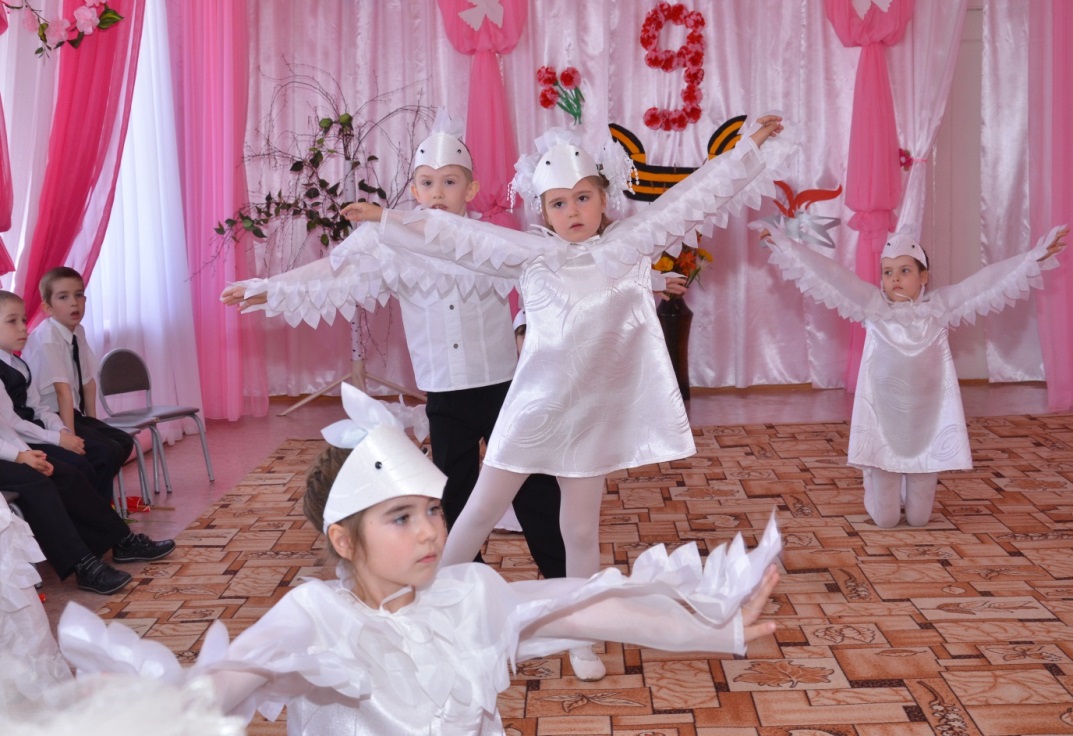 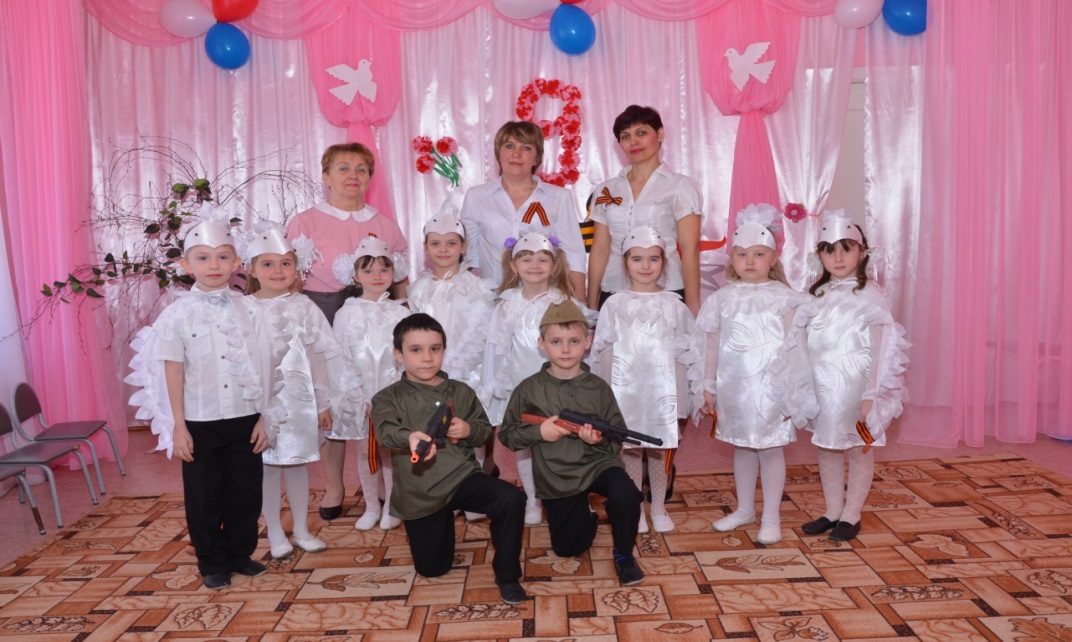 Дети:1.Священны места всех сражений,Где воины к подвигу шли.Стране День победы весеннийОни из боёв принесли.2.Всех, Отчизну отстоявших,Прославляет наш народ!О героях, в битвах, павших,Память вечная живёт!Ведущий:  Очень много жизней унесла война. Благодарные  люди  поставили памятники воинам -освободителям .  Во многих городах и посёлках есть мемориалы, которые называются «Обелисками Славы».Священны места всех сражений,Где воины к подвигу шли.Стране День Победы весеннийОни из боёв принесла!(Зажигается свеча)Горит дрожащая свеча.Не дунь на пламя сгоряча.А ты, волшебный огонёк,О чём бы нам поведать мог?Посмотрите, дети, на горящую свечу. Видите огонёк пламени? Где ещё вы смогли смотреть на пламя и думать о чём-то таинственном, важном? Но есть огонь, который вызывает  у людей особые чувства и особые воспоминания. Это огонь на могиле Неизвестного солдата. Много таких могил на нашей земле. В этих могилах похоронены останки солдат, погибших на поле битвы во время войны.  У Кремлёвской стены в Москве  захоронен прах одного из таких солдат. Поэтому  на надгробном камне написано : « Имя твоё неизвестно. Подвиг твой бессмертен». Эта надпись означает, что люди всегда будут помнить, что погибшие солдаты защищали Родину, своих родных и близких, своих детей и внуков. В честь победы над фашизмом горит Вечный огонь, чтобы люди не забывали о подвигах наших героев.Дети:Приходят люди к Вечному огню.Приходят , чтобы низко поклонитсяТем, кто погиб в жестокую войну,Их подвигами Родина гордится.Горит огонь и в дождь , и в снег, и в град,Не заметут его метель и ветер .2.Бессмертен подвиг доблестных солдат .Несут цветы и взрослые, и дети.Тем, кто  стоял за Родину свою,Чтоб не могла война вновь  повториться.Приходят люди к Вечному Огню,Приходят, чтобы низко поклониться.3.Запомним подвиг нашего народа,Солдат, погибших в огненном бою.С Победой принесли они свободу,Спасая мир в жестокую войну.Ведущий:Никто не забыт, ничто не забыто.Давайте сейчас, все присутствующие  в этом зале, встанем и почтим минутой молчания память о всех героях, погибших за мир и счастье на Земле.Минута молчания.Дети:Через века, через года  помните, не забывайте никогда страшные годы войны.2.Нет!-заявляем мы войне,Всем злым и чёрным силам,-Должна трава зелёной  быть,А небо- синим-синим.Нам нужен разноцветный мир.И все мы  будем рады,Когда исчезнут на землеВсе пули и снаряды!3.Всех, Отчизну отстоявших, Прославляет наш народ.О героях , в битвах павших,Память вечная живёт.В ясном небе  пусть сияютЗвёзды мира над страной,Пусть всё краше расцветаетНаш российский край родной!Песня « Наша Родина самая сильная»Ведущий: Уважаемые, гости! Примите  от наших детей праздничные  поздравительные   открытки. (Вручение).Ведущий:Дорогие, ребята, на память о нашем празднике мы дарим вам Георгиевские ленточки, как символ победы над врагом . Родители прикрепят их на вашу одежду.Выход детей из зала.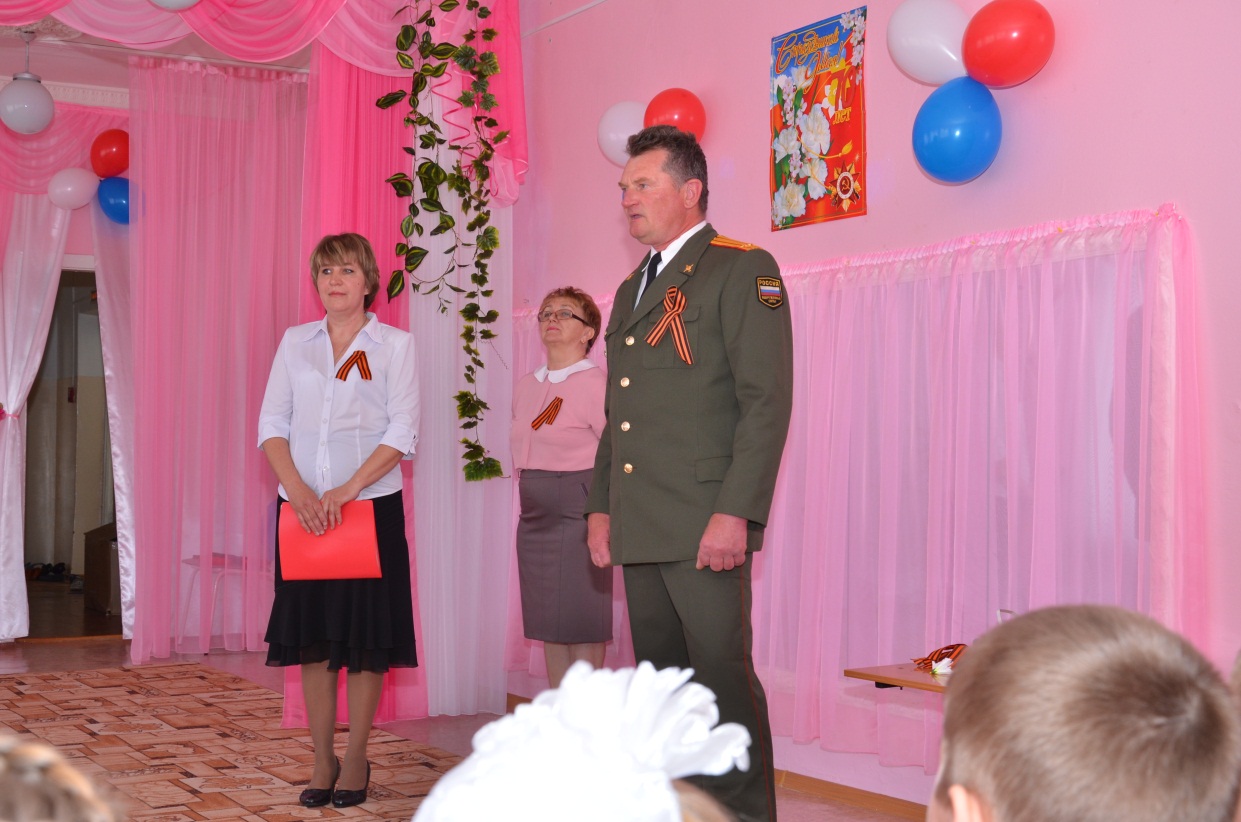 